Додаток 1								до рішення виконавчого комітету 									Миргородської міської ради 									від 17 жовтня 2022 року № 360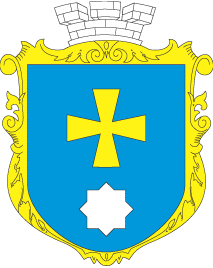 МИРГОРОДСЬКА МІСЬКА РАДАВИКОНАВЧИЙ КОМІТЕТМИРГОРОДСЬКА МІСЬКА РАДАВИКОНАВЧИЙ КОМІТЕТІнформаційна картка Видача піклувальнику дозволу для надання згоди особі, дієздатність якої обмежена, на вчинення правочинів щодо видання письмових зобов'язань від імені підопічного ІК-25/11Інформація про суб'єкт надання адміністративної послуги та/ або центр надання адміністративних послугІнформація про суб'єкт надання адміністративної послуги та/ або центр надання адміністративних послугІнформація про суб'єкт надання адміністративної послуги та/ або центр надання адміністративних послуг1Орган, що надає послугу Відділ охорони здоров'я Миргородської міської ради 2Місце подання документів та отримання результату послуги Відділ "Центр надання адміністративних послуг виконавчого комітету" Миргородської міської ради м. Миргород, вул. Гоголя,171/1  3Інформація щодо режиму роботи- понеділок з 8.00 до 17.00- вівторок з 8.00 до 17.00- середа з 8.00 до 17.00- четвер з 8.00 до 17.00- п’ятниця з 8.00 до 15.454Телефон /факс, електронна адреса, офіційний веб- сайттел/факс (05355) 5-03-18http://myrgorod.pl.uae-mail: cnap_mirgorod@ukr.netНормативні акти, якими регламентується надання адміністративної послугиНормативні акти, якими регламентується надання адміністративної послугиНормативні акти, якими регламентується надання адміністративної послуги5Закон УкраїниЦивільний кодекс України6Нормативні акти Наказ Державного комітету України у справах сім'ї та молоді, Міністерства освіти України, Міністерства охорони здоров'я України, Міністерства праці та соціальної політики України від 26.05.1999 № 34/166/131/88 "Про затвердження правил опіки та піклування" Умови отримання адміністративної послугиУмови отримання адміністративної послугиУмови отримання адміністративної послуги7Підстава для отриманняадміністративної послугиНеобхідність вчинення правочину в інтересах підопічної недієздатної особи8Перелік необхідних документів, для надання адміністративної послуги - заява піклувальника про видачу йому дозволу на надання згоди особі, дієздатність якої обмежена, на вчинення правочинів щодо видання письмових зобов'язань від імені підопічного (далі- дозвіл);
- оригінали та копії: паспортів піклувальника, підопічної особи (при собі мати оригінал);
- копія довідки МСЕК про встановлення інвалідності  за наявності інвалідності (при собі мати оригінал);
- копія рішення суду про визнання особи обмежено дієздатною (при собі мати оригінал);
- копія рішення суду, виконавчого комітету районної ради чи адміністрації району про призначення особи піклувальником (при собі мати оригінал) ;
- копії документів, які підтверджують майнові права  обмежено дієздатної особи (при собі мати оригінал);- .копія посвідчення  опікуна (при собі мати оригінал);-довідка органу державної реєстрації про підтвердження права власності на майно, яке відчужується та/ або придбавається;- документ про оціночну вартість майна, власником якого є недієздатна особа;-витяг про місце реєстрації недієздатної особи та зареєстрованих у житловому приміщення /будинку осіб;9Спосіб подання документів, дляотримання адміністративної послугиЗаява та документи, необхідні для отримання дозволу, подаються заявником особисто або уповноваженою ним особою у паперовій формі, або можуть бути надіслані поштою чи в електронній формі через Єдиний державний веб- портал електронних послуг (у разі технічної можливості)  10 Оплата Безкоштовно11Строк надання адміністративної послугиРозгляд документів та надання дозволу проводиться протягом 30 днів з дня подання повного пакету документів (строк може бути продовжено для розгляду питання на засіданні опікунської ради при органі опіки та піклування)  12Результат надання адміністративної послугиВидача дозволу/ відмови у наданні дозволу13Перелік підстав для відмови у наданні адміністративної послоуги -подання неповного пакету документів;- невідповідність поданих документів вимогам чинного законодавства;-подання недостовірних даних14Способи отримання відповіді (результату)Отримання результату – заявником особисто або уповноваженою ним особоюВідмова у наданні адміністративної послуги надається суб'єкту звернення письмово з посиланням на чинне законодавство   